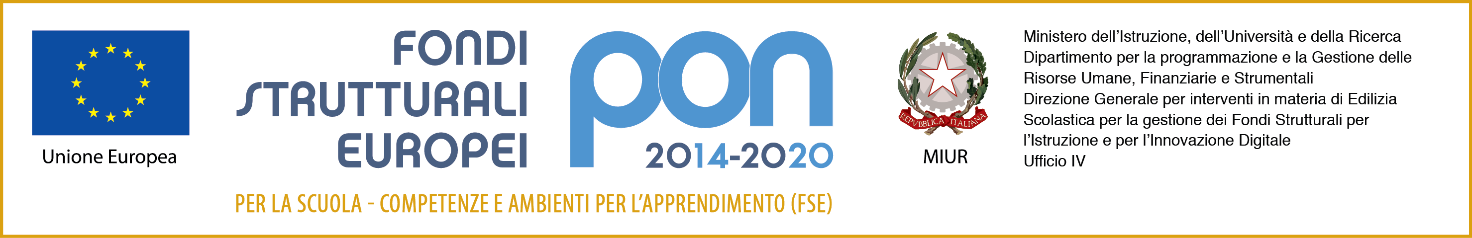 Ministero dell’Istruzione, dell’Università e della RicercaCENTRO PROVINCIALE ISTRUZIONE ADULTI (CPIA)Via delle Frasche, 44- 86100 CampobassoPresidenza Tel.0874405921- D.S.G.A Tel. 0874405922 - Segreteria tel. 0874405923/24C.M.CBMM205005 - C.F.92071940701 - e-mail cbmm205005@istruzione.it- cbmm205005@pec.istruzione.itAl Dirigente Scolastico del CPIA CampobassoAllegato n° 1 – DOMANDA DI PARTECIPAZIONE Proceduradiselezioneperilreclutamentodipersonaleinterno all’Istituzione Scolastica da impiegareinattività di tutoratoavaleresulprogetto formativo PON FSE relativo ai “Percorsi per adulti e giovani adulti”. Asse I – Istruzione – Fondo Sociale Europeo (FSE). Obiettivo specifico 10.3 Sottoazione 10.3.1B “Percorsi per il potenziamento delle competenze delle adulte e degli adulti iscritti presso i Centri provinciali per l’istruzione degli adulti (CPIA), comprese le sedi carcerarie”;Codice identificativo Progetto: 10.3.1B-FSEPON-MO-2017-1		CUP: D34C18000000001Il/La sottoscritto/a____________________________________________________________codice fiscale____________________________ nato/ a________________ il ____________prov.______  e residente  in_____________________________________________________ via______________________________________________  cap_______________________tel/cell.____________________________  E-mail: __________________________________chiede di partecipare alla selezione di tutor prevista dall’Avviso in oggetto.Il/La Sottoscritto/a, consapevole della responsabilità penale e della decadenza da eventuali benefici, dichiara (barrare):di aver preso visione del bando per la selezione in oggettodi essere cittadino/a italiano/adi essere cittadino/a di uno degli Stati dell’UE (specificare): ____________ 	di godere dei diritti civili e politicidi non aver riportato condanne penalidi non essere destinatario/a di provvedimenti che riguardano l’applicazione di misure di prevenzione, di decisioni civili e di provvedimenti amministrativi iscritti nel casellario giudiziale di essere disponibile a svolgere, fin dall’assegnazione dell’incarico, senza riserva, i compiti e le funzioni previste dall’Avviso di selezione di non avere carichi penali pendentidi poter essere ammesso alla selezione in quanto Docente in servizio per l’A.S. 2017/18 presso il CPIA di Campobasso – sede di ___________________Esprime la propria preferenza per le seguenti aree:Allega:Scheda di autovalutazione dei titoli e delle esperienze lavorative (all.2);Dettagliato curriculum vitae e professionale in formato europeo;Informativa sulla privacy (all.3);Copia documento di identità in corso di validità.Lì ___________________________	FIRMA______________________________Preferenze(crocettare modulo prescelto)TITOLO DEL MODULOTIPOLOGIA DEL MODULONumero di oreNumero di tutorImpara facendoSviluppo delle competenze chiave e di cittadinanza301Impara facendoSviluppo delle competenze chiave e di cittadinanza301Impara l’arteLettura guidata, espressività artistica musicale teatrale, pittorica, interventi di integrazionee sostegno all'uscita dal circuito detentivo nelle scuole carcerarie601Impara l’arteLettura guidata, espressività artistica musicale teatrale, pittorica, interventi di integrazionee sostegno all'uscita dal circuito detentivo nelle scuole carcerarie601Impara insiemeAccoglienza, inclusione e socializzazione anche attraverso le Reti territoriali perl'apprendimento permanente301Impara insiemeAccoglienza, inclusione e socializzazione anche attraverso le Reti territoriali perl'apprendimento permanente301